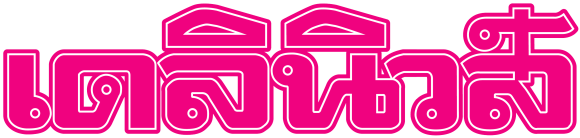 ข่าวประจำวันพุธที่ 27 เมษายน 2559 (หน้าที่ 14)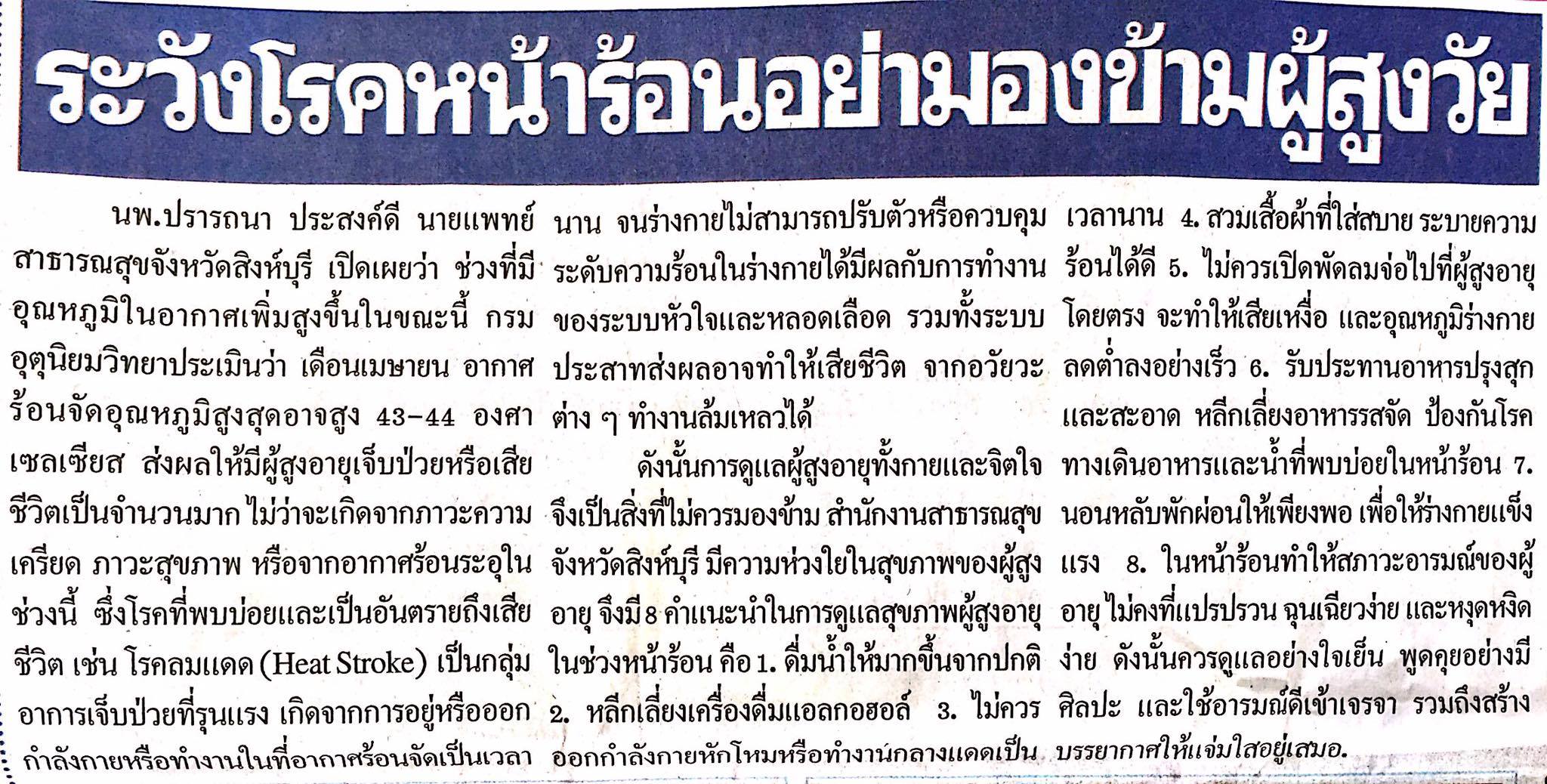 ข่าวประจำวันพุธที่ 27 เมษายน 2559 (หน้าที่ 14)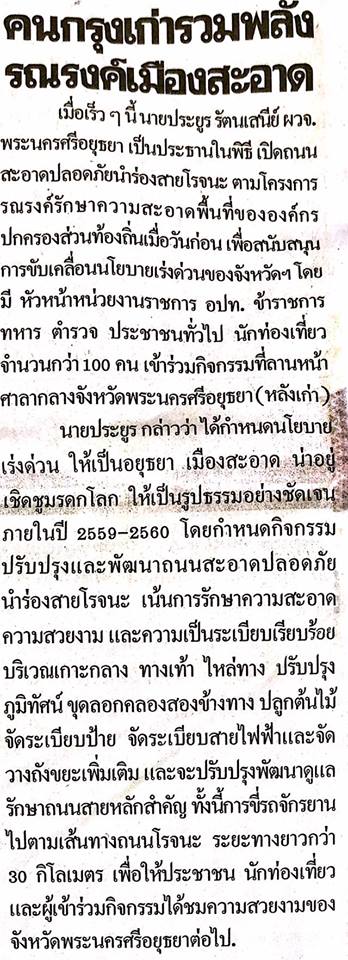 